Manteniendo la calma en tiempos difíciles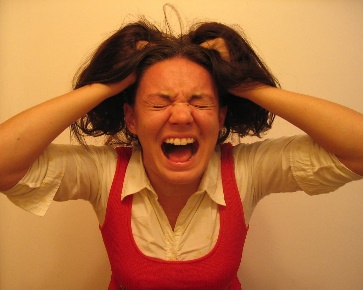 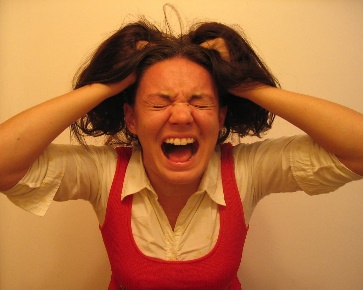 Presentado por la Sra. Karelis Ferrer de LifeSafeCómo tener una relación sana con su pareja¿Qué es una relación sana?¿Dónde encuentro ayuda?Este jueves, noviembre 11, 2021 a las 6:30 p.m.Via ZOOM: https://cobbk12-org.zoom.us/meeting/register/tJAtfu-spjMuHNMIdF8NAPff59SNKj7j26egDespués de registrarse le mandaran un correo electrónico para poder entrar.